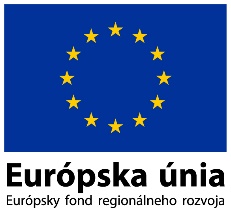 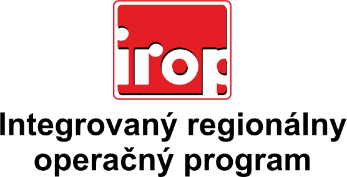 Zoznam odborných hodnotiteľovZoznam odborných hodnotiteľovKód výzvyMená odborných hodnotiteľovIng. Martin Masár Výzva: IROP-PO1-SC11-2020-604. hodnotiace koloIng. Alexander MolnárMgr. Patrik SaxaIng. Rastislav Mochnacký